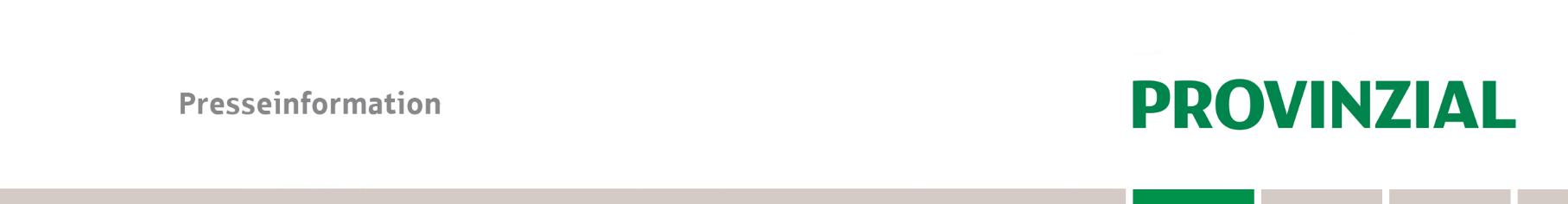 Bundesweiter Tag des EinbruchschutzesProvinzial empfiehlt das Netzwerk Zuhause sicherMünster, 27. Oktober 2017. Am kommenden Sonntag, den 29. Oktober, ist wieder bundesweiter "Tag des Einbruchschutzes". Mit der Winterzeit machen auch wieder verstärkt Langfinger die Runde. Besonders in den Herbst- und Wintermonaten steigt die Gefahr von Wohnungseinbrüchen. Die Westfälische Provinzial Versicherung empfiehlt die durch die Zeitumstellung gewonnene Stunde zu nutzen und sich über Schutzmaßnahmen zu informieren.Auch wenn die Zahl der Wohnungseinbrüche in Nordrhein-Westfalen mit 52.578 Fällen im Jahr 2016 gesunken ist, ist ein Wohnungseinbruch nach wie vor ein Horrorszenario für die Betroffenen. Dass die Bürger mittlerweile mehr vorsorgen, beweist die Zahl der missglückten Einbrüche, die um knapp zwei Punkte auf 45,6 Prozent anstieg. Den Grund sieht Mirco Schneider, Leiter der Abteilung Schadenverhütung/Risikoberatung, in der zunehmenden Sensibilität der Menschen: "Durch Presseveröffentlichungen und Erlebnisse von Nachbarn und Freunden sind viele Menschen alarmiert und möchten durch präventive Maßnahmen aktiv vorbeugen. Dies begrüßen wir sehr und empfehlen daher das Netzwerk 'Zuhause sicher', zu dessen Gründungsmitgliedern die Westfälische Provinzial zählt." Nach einer Beratung durch die kriminalpolizeilichen Beratungsstellen und einer eingehenden Schwachstellenanalyse können speziell geschulte Fachhandwerksunternehmen mechanische Sicherungseinrichtungen montieren. Wurden alle polizeilichen Vorgaben erfüllt, wird als dritter Schritt eine Präventionsplakette übergeben. Dies belohnen die Versicherer, darunter die Westfälische Provinzial, mit einem Nachlass auf die Hausratprämie. Mehr Informationen unter: www.zuhause-sicher.de